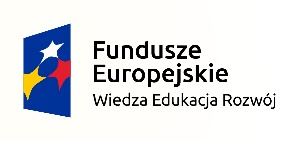 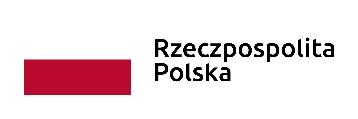 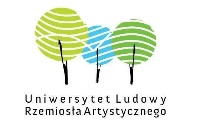 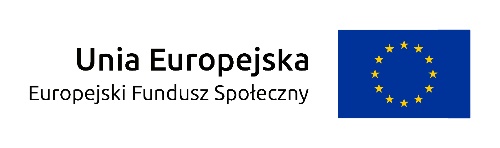 Harmonogram kursu  „Eko-szansa w uniwersytetach ludowych”Stowarzyszenie Uniwersytet Ludowy Rzemiosła ArtystycznegoDataGodzinaMiejsce kursuTematykaGrupa10 maja 2021(poniedziałek)16.00 -18.00Dom Ludowy Wola Sękowa Wprowadzenie i integracja – żywe słowo w uniwersytetach ludowych – Monika Wolańska, Ewelina Matusiak - WyderkaI i II10 maja 2021(poniedziałek)18.00 – 20.00ULRA Wola SękowaOgród Ekologiczny – Barbara TasevskyI i II17 maja 2021(poniedziałek)16.00 – 18.00Dom Ludowy Trening kompetencji społecznych – Dorota JudaI i II17 maja 2021(poniedziałek)18.00 – 20.00ULRA Ogród Ekologiczny – Barbara TasevskyI17 maja 2021(poniedziałek)18.00 – 20.00ULRA Wiklina  – Katarzyna OnackoII24 maja  2021(poniedziałek)16.00 – 18.00Dom LudowyTrening kompetencji społecznych – Dorota JudaI i II24 maja  2021(poniedziałek)18.00 – 20.00ULRA Ogród Ekologiczny – Barbara TasevskyII24 maja  2021(poniedziałek)18.00 – 20.00ULRA Wiklina  – Katarzyna OnackoI28 maja 2021(piątek)16.00 – 20.00Dom LudowyZioła w kuchni – Jolanta HarnaI i II29 maja 2021(sobota)9.00 – 13.00Dom LudowyZioła w kuchni – Jolanta HarnaI i II31 maja 2021(poniedziałek)16.00 – 18.00Dom LudowyZdrowe Odżywianie – Jolanta KowalskaI i II31 maja 2021(poniedziałek)18.00 – 20.00ULRA Ogród Ekologiczny – Barbara TasevskyI31 maja 2021(poniedziałek)18.00 – 20.00ULRA Wiklina – Katarzyna OnackoII